                                                      Веселые старты         Команда «Ну, погоди!» детского сада № 104  ежегодно участвует в городских спортивных соревнованиях «Веселые старты». Каждый раз мы выходим в полуфинал или финал игр  и занимаем призовые места! На соревнованиях наши дети не только закрепляют двигательные умения и навыки, развивают быстроту, ловкость, выдержку, внимание, организованность, но и получают эмоциональный заряд от своих достижений.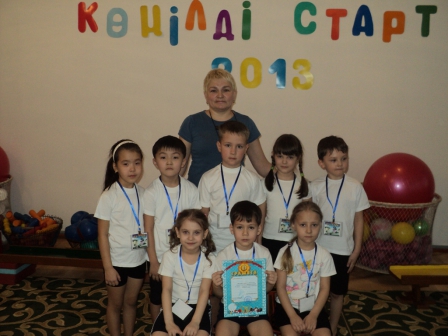 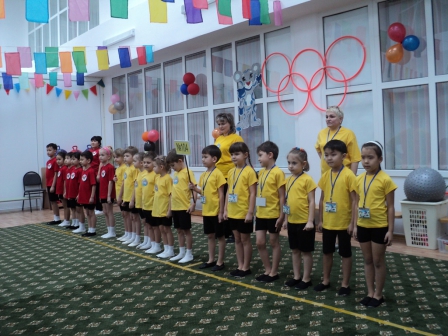 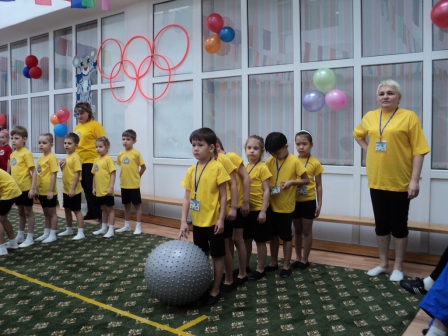 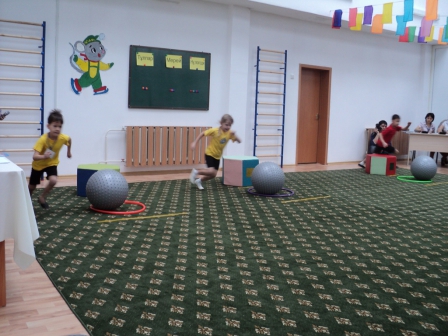 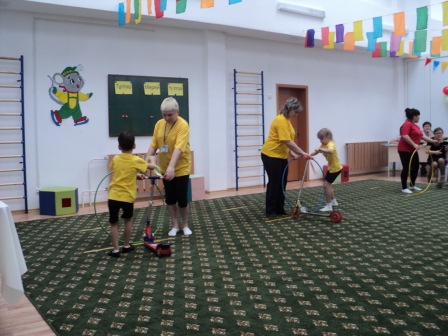 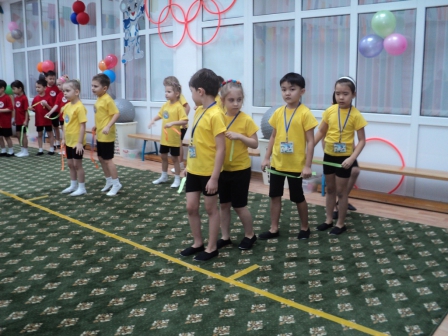 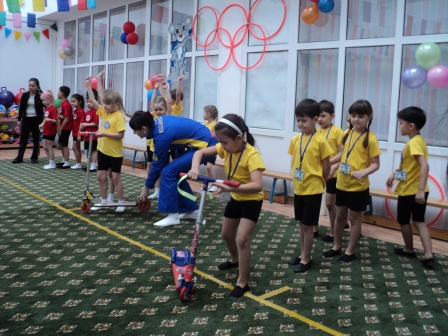 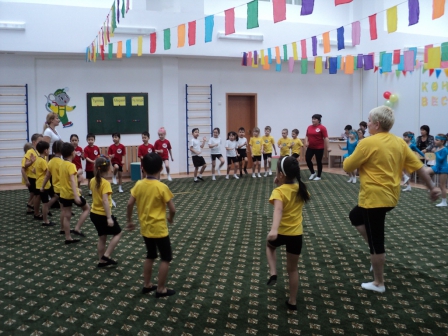 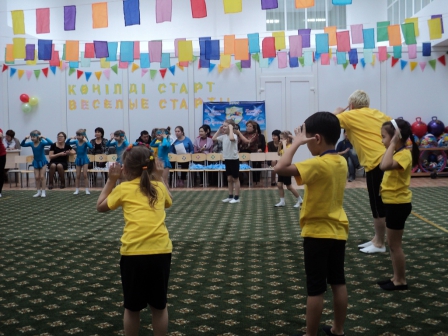 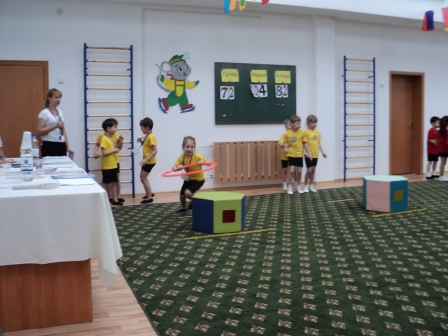 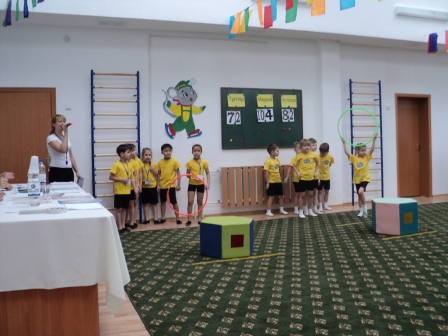 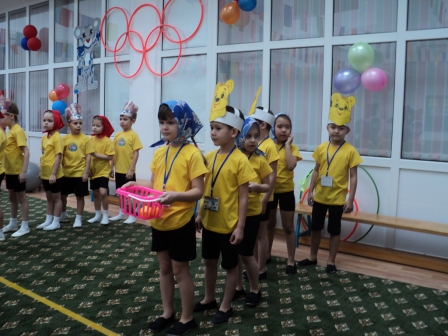 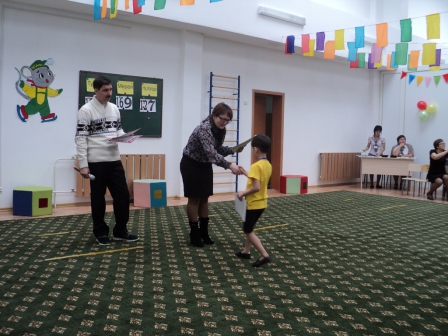 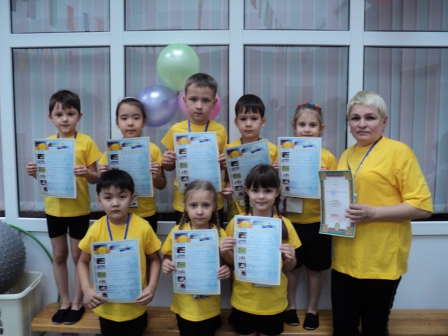 